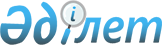 О проекте Указа Президента Республики Казахстан "О внесении изменения и дополнения в Указ Президента Республики Казахстан от 24 июня 2013 года № 587 "Об утверждении Положения о республиканском, областном, города республиканского значения, столицы, района (города областного значения) и морском оперативных штабах по борьбе с терроризмом"Постановление Правительства Республики Казахстан от 21 мая 2021 года № 336
      Правительство Республики Казахстан ПОСТАНОВЛЯЕТ:
      внести на рассмотрение Президента Республики Казахстан проект Указа Президента Республики Казахстан "О внесении изменения и дополнения в Указ Президента Республики Казахстан от 24 июня 2013 года № 587 "Об утверждении Положения о республиканском, областном, города республиканского значения, столицы, района (города областного значения) и морском оперативных штабах по борьбе с терроризмом". О внесении изменения и дополнения в Указ Президента Республики Казахстан от 24 июня 2013 года № 587 "Об утверждении Положения о республиканском, областном, города республиканского значения, столицы, района (города областного значения) и морском оперативных штабах по борьбе с терроризмом"
      ПОСТАНОВЛЯЮ:
      1. Внести в Указ Президента Республики Казахстан от 24 июня 2013 года № 587 "Об утверждении Положения о республиканском, областном, города республиканского значения, столицы, района (города областного значения) и морском оперативных штабах по борьбе с терроризмом" следующие изменение и дополнение:
      в Положении о республиканском, областном, города республиканского значения, столицы, района (города областного значения) и морском оперативных штабах по борьбе с терроризмом, утвержденном вышеназванным Указом:
      в пункте 10:
      подпункт 7) изложить в следующей редакции:
      "7) Министр цифрового развития, инноваций и аэрокосмической промышленности Республики Казахстан;";
      дополнить подпунктом 8) следующего содержания:
      "8) Министр по чрезвычайным ситуациям Республики Казахстан.".
      2. Настоящий Указ вводится в действие со дня подписания.
					© 2012. РГП на ПХВ «Институт законодательства и правовой информации Республики Казахстан» Министерства юстиции Республики Казахстан
				
      Премьер-Министр
Республики Казахстан 

А. Мамин

      Президент
Республики Казахстан 

К.Токаев
